UTİKAD ÜYESİ REFERANS BİLDİRİM FORMUUluslararası Taşımacılık ve Lojistik Hizmet Üretenleri Derneği'ne,Bu referans mektubu, UTİKAD’a üye olma niteliklerine sahip olduğuna ve üyeliğinin yararlı olacağına inandığımız [Firma Unvanı / Temsilci Kişi Adı Soyadı]'nin derneğinizdeki üyelik başvurusu için sunulmuştur. Adayın dernek faaliyetlerine katkı sağlayacağına ve derneği en iyi şekilde temsil edeceğine olan inancımız tamdır.Firmanın üyeliğe kabul edilmesini teklif ederiz.Üyelik Başvurusunda Bulunan;Firma Unvanı			: Temsilci Kişi Adı Soyadı	:Referans Olan Firmanın;Firma Unvanı			: Temsilci Kişi Adı Soyadı	:Üyelik Başlangıç Tarihi		:Üye Sicil Numarası		:1. Aday üyeyi ne kadar süredir tanıyorsunuz?0-2 yıl		  3-5 yıl	   5 yıldan fazla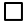 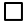 2. Aday üye ile ticari faaliyetiniz bulunmakta mıdır? Varsa ne kadar süredir? Evet      		 0-1                 1-5		 5-10 	 10 yıldan fazla	 Hayır3. UTİKAD üyeliğine başvuruda bulunan firmanın UTİKAD’a ve çalışmalarına hangi katkıları sunabileceğini düşünüyorsunuz?Adınız Soyadınız:Firma Unvanı:Tarih:                                                                                                                                 İmza